.Count In: 16 ct. intro.[1 – 8]	CHASSE R, CROSS ROCK RECOVER, CHASSE L, CROSS ROCK RECOVER.[9 – 16]	¼ TURN R TOE STRUT W/R,  ¼ TURN R TOE STRUT W/L, CAMEL WALKS ½ TURN R .[17 – 24]	SIDE ROCK, RECOVER, STEP, BEHIND, POINT L, BODY ROLL, TOUCH, POINT, ½ TURN HITCH.[25 – 32]	STEP LOCK, STEP BRUSH, ROCK RECOVER, BACK STEP, POINT.[33 – 40]	¼ TURN R, POINT L, ¼ TURN L, POINT R, JAZZ BOX ¼ TURN R, BACK TOUCH (FLICK) .[41 – 48]	¼ TURN R, HITCH, ½ TURN R HITCH, STEP OUT X2, BOOTY ROLL.The Tag happens after 32 counts of the dance, on Walls 3/5/8 (always facing the back wall).The Restart happens on Wall 6, after 16 counts.Wall 7 you will exaggerate the booty roll at the end of the pattern for an extra 2 counts. (shake your tushy for more fun!)TAG:	STEP FWD, CLAP X2, STEP BACK ¼ TURN, SLAP KNEE, CROSS, UNWIND, ROCKING CHAIR,½ TURN L, ¼ TURN L.(Alternate=Hitch R knee and snap both fingers for 4).	9Hope you enjoy it!Email: TrevorT17@yahoo.com - MeganWheelerdance@gmail.comPhone: Trev- (+1) 407-590-4753 - Meg-(+1) 817-382-8214The Pretty Girls Said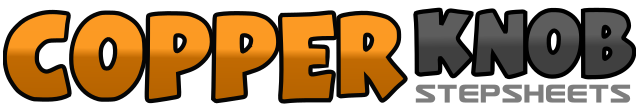 .......Count:48Wall:2Level:Improver.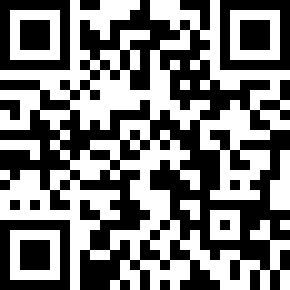 Choreographer:Trevor Thornton (USA) & Megan Wheeler (USA) - July 2017Trevor Thornton (USA) & Megan Wheeler (USA) - July 2017Trevor Thornton (USA) & Megan Wheeler (USA) - July 2017Trevor Thornton (USA) & Megan Wheeler (USA) - July 2017Trevor Thornton (USA) & Megan Wheeler (USA) - July 2017.Music:All the Pretty Girls - Kenny ChesneyAll the Pretty Girls - Kenny ChesneyAll the Pretty Girls - Kenny ChesneyAll the Pretty Girls - Kenny ChesneyAll the Pretty Girls - Kenny Chesney........1 & 2Step R to R (1), Step L next to R (&), Step R to R (2).	123 – 4Cross rock L over R (3), Recover weight back to R (4). 	125 & 6Step L to L (5), Step R next to L (&), Step L to L (6). 	127 – 8Cross rock R over L (7), Recover weight back to L (8). 	121 – 2Make ¼ turn to the R w/R (1), Bump hips taking weight on R (2). 	33 – 4Make ¼ turn to the R w/L (3), Bump hips taking weight on L (4). 	65 - 6Step 1/8 turn R on R foot, popping L knee (5), Step 1/8 turn R on L foot, popping R knee (6).	97 – 8Step 1/8 turn R on R foot, popping L knee (7), Step 1/8 turn R on L foot, popping R knee (8).	121 – 2Rock R to R (1), Recover weight to the L  (2).	123 – 4Step R behind L (3), Step L to L (4). 	125 – 6Roll upper body to L (5), Touch R next to L (6). 	127 – 8Point R out to R (prep)(7), (slightly push off R) Make a ½ turn R hitching R knee (8). 	61 – 2Step fwd on R (1), Lock L behind R (2). 	63 – 4Step fwd on R (3), Brush L next to R (4). 	65 – 6Rock fwd on L (5), Recover weight back on R (6). 	67 – 8Step back on L (7), Point R toe fwd towards diagonal (8). 	6:451 – 2Make ¼ turn R stepping on R (1), Point L toe to L side (2).	93 – 4Make ¼ turn L stepping on L (3), Point R toe to R side (4). 	65 – 6Cross R over L (5), Step back on L (6).	67 – 8Step to the R making ¼ turn R (7), Touch L toe behind R (flick L behind R knee) (8)	91 – 2Step L to the L (1), Hitch R knee making ¼ turn R (2).	123 – 4Step a ¼ turn to the R w/R (3), Hitch L knee making ¼ turn R (4). 	65 – 6Step out to the L w/L (5), Step out to R w/R (6) (keep weight on R here).	67 - 8Roll your hips (big) from R to L (7), Drag or quick touch R next to L (8). 	61 2 &Step fwd on R (1), Clap twice (2&).	63 - 4Step back on L making ¼ turn to R (3), Hitch R knee and slap it with R hand (4).5 6 &Step down on R (5), Clap twice (6&) .	97 - 8Cross L over R (7), Unwind a ½ turn R (8) (make sure weight ends here on L).	31-2-3-4Rock fwd on R (1), Recover on L (2), Rock back on R (3), Recover on L (4). 	95-6-7-8Step fwd on R (5), Pivot ½ turn L (6), Step fwd on R (7), Pivot ¼ turn L (8). 	6